Website: www.soilspermacultureassociationlebanon.comEmail: contact.soilslebanon@gmail.comFacebook: SOILS Permaculture Association LebanonAdvanced Permaculture Design CourseJuly 19-26, 2016 | St Joseph University - BeirutAdvanced Permaculture Design CourseJuly 19-26, 2016 | St Joseph University - BeirutAdvanced Permaculture Design CourseJuly 19-26, 2016 | St Joseph University - BeirutAdvanced Permaculture Design CourseJuly 19-26, 2016 | St Joseph University - BeirutAdvanced Permaculture Design CourseJuly 19-26, 2016 | St Joseph University - BeirutAdvanced Permaculture Design CourseJuly 19-26, 2016 | St Joseph University - BeirutAdvanced Permaculture Design CourseJuly 19-26, 2016 | St Joseph University - BeirutAdvanced Permaculture Design CourseJuly 19-26, 2016 | St Joseph University - BeirutAdvanced Permaculture Design CourseJuly 19-26, 2016 | St Joseph University - BeirutAdvanced Permaculture Design CourseJuly 19-26, 2016 | St Joseph University - BeirutAdvanced Permaculture Design CourseJuly 19-26, 2016 | St Joseph University - BeirutAdvanced Permaculture Design CourseJuly 19-26, 2016 | St Joseph University - Beirut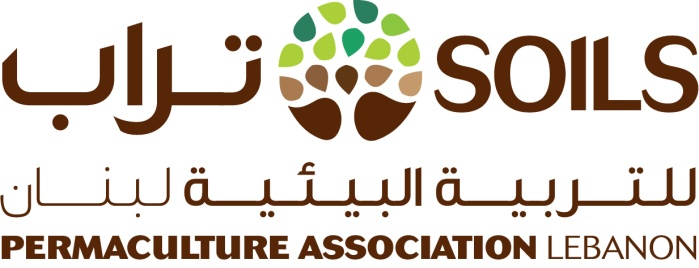 REGISTRATION FORMREGISTRATION FORMREGISTRATION FORMREGISTRATION FORMREGISTRATION FORMREGISTRATION FORMREGISTRATION FORMREGISTRATION FORMREGISTRATION FORMREGISTRATION FORMREGISTRATION FORMREGISTRATION FORMREGISTRATION FORMREGISTRATION FORMREGISTRATION FORMREGISTRATION FORMREGISTRATION FORMREGISTRATION FORMREGISTRATION FORMREGISTRATION FORMREGISTRATION FORMREGISTRATION FORMREGISTRATION FORMPlease fill the form below and send it by email to contact.soilslebanon@gmail.com by July 10, 2016 at the latest*All fields are required - Write N/A where the information is not applicable)Please fill the form below and send it by email to contact.soilslebanon@gmail.com by July 10, 2016 at the latest*All fields are required - Write N/A where the information is not applicable)Please fill the form below and send it by email to contact.soilslebanon@gmail.com by July 10, 2016 at the latest*All fields are required - Write N/A where the information is not applicable)Please fill the form below and send it by email to contact.soilslebanon@gmail.com by July 10, 2016 at the latest*All fields are required - Write N/A where the information is not applicable)Please fill the form below and send it by email to contact.soilslebanon@gmail.com by July 10, 2016 at the latest*All fields are required - Write N/A where the information is not applicable)Please fill the form below and send it by email to contact.soilslebanon@gmail.com by July 10, 2016 at the latest*All fields are required - Write N/A where the information is not applicable)Please fill the form below and send it by email to contact.soilslebanon@gmail.com by July 10, 2016 at the latest*All fields are required - Write N/A where the information is not applicable)Please fill the form below and send it by email to contact.soilslebanon@gmail.com by July 10, 2016 at the latest*All fields are required - Write N/A where the information is not applicable)Please fill the form below and send it by email to contact.soilslebanon@gmail.com by July 10, 2016 at the latest*All fields are required - Write N/A where the information is not applicable)Please fill the form below and send it by email to contact.soilslebanon@gmail.com by July 10, 2016 at the latest*All fields are required - Write N/A where the information is not applicable)Please fill the form below and send it by email to contact.soilslebanon@gmail.com by July 10, 2016 at the latest*All fields are required - Write N/A where the information is not applicable)Please fill the form below and send it by email to contact.soilslebanon@gmail.com by July 10, 2016 at the latest*All fields are required - Write N/A where the information is not applicable)Please fill the form below and send it by email to contact.soilslebanon@gmail.com by July 10, 2016 at the latest*All fields are required - Write N/A where the information is not applicable)Please fill the form below and send it by email to contact.soilslebanon@gmail.com by July 10, 2016 at the latest*All fields are required - Write N/A where the information is not applicable)Please fill the form below and send it by email to contact.soilslebanon@gmail.com by July 10, 2016 at the latest*All fields are required - Write N/A where the information is not applicable)Please fill the form below and send it by email to contact.soilslebanon@gmail.com by July 10, 2016 at the latest*All fields are required - Write N/A where the information is not applicable)Please fill the form below and send it by email to contact.soilslebanon@gmail.com by July 10, 2016 at the latest*All fields are required - Write N/A where the information is not applicable)Please fill the form below and send it by email to contact.soilslebanon@gmail.com by July 10, 2016 at the latest*All fields are required - Write N/A where the information is not applicable)Please fill the form below and send it by email to contact.soilslebanon@gmail.com by July 10, 2016 at the latest*All fields are required - Write N/A where the information is not applicable)Please fill the form below and send it by email to contact.soilslebanon@gmail.com by July 10, 2016 at the latest*All fields are required - Write N/A where the information is not applicable)Please fill the form below and send it by email to contact.soilslebanon@gmail.com by July 10, 2016 at the latest*All fields are required - Write N/A where the information is not applicable)Please fill the form below and send it by email to contact.soilslebanon@gmail.com by July 10, 2016 at the latest*All fields are required - Write N/A where the information is not applicable)Please fill the form below and send it by email to contact.soilslebanon@gmail.com by July 10, 2016 at the latest*All fields are required - Write N/A where the information is not applicable)PERSONAL INFORMATIONPERSONAL INFORMATIONPERSONAL INFORMATIONPERSONAL INFORMATIONPERSONAL INFORMATIONPERSONAL INFORMATIONPERSONAL INFORMATIONPERSONAL INFORMATION 1. First name: 3. Date of birth (DD/MM/YYYY) 3. Date of birth (DD/MM/YYYY) 3. Date of birth (DD/MM/YYYY) 3. Date of birth (DD/MM/YYYY) 3. Date of birth (DD/MM/YYYY) 3. Date of birth (DD/MM/YYYY) 3. Date of birth (DD/MM/YYYY) 3. Date of birth (DD/MM/YYYY) 2. Last name: 4. Gender (Male/Female) 4. Gender (Male/Female) 4. Gender (Male/Female) 4. Gender (Male/Female) 4. Gender (Male/Female) 4. Gender (Male/Female) 4. Gender (Male/Female) 4. Gender (Male/Female)CONTACT DETAILSCONTACT DETAILSCONTACT DETAILSCONTACT DETAILSCONTACT DETAILSCONTACT DETAILSCONTACT DETAILSCONTACT DETAILSADDRESSADDRESSADDRESSADDRESSADDRESSADDRESSADDRESSADDRESSADDRESSADDRESSADDRESSADDRESS 5. Mobile 8. Caza 8. Caza 8. Caza 8. Caza 8. Caza 6. Landline 9. City or Village 9. City or Village 9. City or Village 9. City or Village 9. City or Village 7. Email10. Street10. Street10. Street10. Street10. StreetEDUCATIONAL/PROFESSIONAL BACKGROUNDEDUCATIONAL/PROFESSIONAL BACKGROUNDEDUCATIONAL/PROFESSIONAL BACKGROUNDEDUCATIONAL/PROFESSIONAL BACKGROUNDEDUCATIONAL/PROFESSIONAL BACKGROUNDEDUCATIONAL/PROFESSIONAL BACKGROUNDEDUCATIONAL/PROFESSIONAL BACKGROUNDEDUCATIONAL/PROFESSIONAL BACKGROUND11. Current occupation (if applicable)11. Current occupation (if applicable)11. Current occupation (if applicable)11. Current occupation (if applicable)11. Current occupation (if applicable)11. Current occupation (if applicable)11. Current occupation (if applicable)12. Highest level of education & major12. Highest level of education & major12. Highest level of education & major12. Highest level of education & major12. Highest level of education & major12. Highest level of education & major12. Highest level of education & major13. Are you currently a student? (YES/NO)13. Are you currently a student? (YES/NO)13. Are you currently a student? (YES/NO)13. Are you currently a student? (YES/NO)13. Are you currently a student? (YES/NO)13. Are you currently a student? (YES/NO)13. Are you currently a student? (YES/NO)If YES, please specify:If YES, please specify:If YES, please specify:If YES, please specify:If YES, please specify:If YES, please specify:If YES, please specify:If YES, please specify:If YES, please specify:If YES, please specify:If YES, please specify:If YES, please specify:If YES, please specify:If YES, please specify:If YES, please specify:If YES, please specify:If YES, please specify:If YES, please specify:If YES, please specify:If YES, please specify:If YES, please specify:If YES, please specify:If YES, please specify:14. University14. University15. Major15. Major15. MajorFOOD/SAFETY INFORMATIONFOOD/SAFETY INFORMATIONFOOD/SAFETY INFORMATIONFOOD/SAFETY INFORMATIONFOOD/SAFETY INFORMATIONFOOD/SAFETY INFORMATIONFOOD/SAFETY INFORMATIONFOOD/SAFETY INFORMATIONFOOD/SAFETY INFORMATION16. Do you have specific diet needs or restrictions? (YES/NO)16. Do you have specific diet needs or restrictions? (YES/NO)16. Do you have specific diet needs or restrictions? (YES/NO)16. Do you have specific diet needs or restrictions? (YES/NO)16. Do you have specific diet needs or restrictions? (YES/NO)16. Do you have specific diet needs or restrictions? (YES/NO)16. Do you have specific diet needs or restrictions? (YES/NO)16. Do you have specific diet needs or restrictions? (YES/NO)16. Do you have specific diet needs or restrictions? (YES/NO)16. Do you have specific diet needs or restrictions? (YES/NO)16. Do you have specific diet needs or restrictions? (YES/NO)16. Do you have specific diet needs or restrictions? (YES/NO)16. Do you have specific diet needs or restrictions? (YES/NO)16. Do you have specific diet needs or restrictions? (YES/NO)If YES, please specify (vegan, vegetarian, gluten-free, etc.)If YES, please specify (vegan, vegetarian, gluten-free, etc.)If YES, please specify (vegan, vegetarian, gluten-free, etc.)If YES, please specify (vegan, vegetarian, gluten-free, etc.)If YES, please specify (vegan, vegetarian, gluten-free, etc.)If YES, please specify (vegan, vegetarian, gluten-free, etc.)If YES, please specify (vegan, vegetarian, gluten-free, etc.)If YES, please specify (vegan, vegetarian, gluten-free, etc.)If YES, please specify (vegan, vegetarian, gluten-free, etc.)If YES, please specify (vegan, vegetarian, gluten-free, etc.)If YES, please specify (vegan, vegetarian, gluten-free, etc.)If YES, please specify (vegan, vegetarian, gluten-free, etc.)If YES, please specify (vegan, vegetarian, gluten-free, etc.)If YES, please specify (vegan, vegetarian, gluten-free, etc.)17. Do you suffer from any allergies/chronic conditions? (YES/NO)17. Do you suffer from any allergies/chronic conditions? (YES/NO)17. Do you suffer from any allergies/chronic conditions? (YES/NO)17. Do you suffer from any allergies/chronic conditions? (YES/NO)17. Do you suffer from any allergies/chronic conditions? (YES/NO)17. Do you suffer from any allergies/chronic conditions? (YES/NO)17. Do you suffer from any allergies/chronic conditions? (YES/NO)17. Do you suffer from any allergies/chronic conditions? (YES/NO)17. Do you suffer from any allergies/chronic conditions? (YES/NO)17. Do you suffer from any allergies/chronic conditions? (YES/NO)17. Do you suffer from any allergies/chronic conditions? (YES/NO)17. Do you suffer from any allergies/chronic conditions? (YES/NO)17. Do you suffer from any allergies/chronic conditions? (YES/NO)17. Do you suffer from any allergies/chronic conditions? (YES/NO)If YES, please list your medication(s) and dosageIf YES, please list your medication(s) and dosageIf YES, please list your medication(s) and dosageIf YES, please list your medication(s) and dosageIf YES, please list your medication(s) and dosageIf YES, please list your medication(s) and dosageIf YES, please list your medication(s) and dosageIf YES, please list your medication(s) and dosageIf YES, please list your medication(s) and dosageIf YES, please list your medication(s) and dosageIf YES, please list your medication(s) and dosageIf YES, please list your medication(s) and dosageIf YES, please list your medication(s) and dosageIf YES, please list your medication(s) and dosageIN CASE OF EMERGENCY, WHOM SHOULD WE CONTACT?IN CASE OF EMERGENCY, WHOM SHOULD WE CONTACT?IN CASE OF EMERGENCY, WHOM SHOULD WE CONTACT?IN CASE OF EMERGENCY, WHOM SHOULD WE CONTACT?IN CASE OF EMERGENCY, WHOM SHOULD WE CONTACT?IN CASE OF EMERGENCY, WHOM SHOULD WE CONTACT?IN CASE OF EMERGENCY, WHOM SHOULD WE CONTACT?IN CASE OF EMERGENCY, WHOM SHOULD WE CONTACT?IN CASE OF EMERGENCY, WHOM SHOULD WE CONTACT?IN CASE OF EMERGENCY, WHOM SHOULD WE CONTACT?IN CASE OF EMERGENCY, WHOM SHOULD WE CONTACT?IN CASE OF EMERGENCY, WHOM SHOULD WE CONTACT?IN CASE OF EMERGENCY, WHOM SHOULD WE CONTACT?IN CASE OF EMERGENCY, WHOM SHOULD WE CONTACT?IN CASE OF EMERGENCY, WHOM SHOULD WE CONTACT?IN CASE OF EMERGENCY, WHOM SHOULD WE CONTACT?IN CASE OF EMERGENCY, WHOM SHOULD WE CONTACT?IN CASE OF EMERGENCY, WHOM SHOULD WE CONTACT?IN CASE OF EMERGENCY, WHOM SHOULD WE CONTACT?IN CASE OF EMERGENCY, WHOM SHOULD WE CONTACT?IN CASE OF EMERGENCY, WHOM SHOULD WE CONTACT?IN CASE OF EMERGENCY, WHOM SHOULD WE CONTACT?IN CASE OF EMERGENCY, WHOM SHOULD WE CONTACT?18. Emergency contact name18. Emergency contact name18. Emergency contact name18. Emergency contact name19. Emergency contact tel.19. Emergency contact tel.19. Emergency contact tel.19. Emergency contact tel.19. Emergency contact tel.19. Emergency contact tel.19. Emergency contact tel.19. Emergency contact tel.19. Emergency contact tel.19. Emergency contact tel.ADDITIONAL INFORMATIONADDITIONAL INFORMATIONADDITIONAL INFORMATIONADDITIONAL INFORMATIONADDITIONAL INFORMATIONADDITIONAL INFORMATIONADDITIONAL INFORMATIONADDITIONAL INFORMATIONADDITIONAL INFORMATION20. Please specify if you have experience in permaculture (Permaculture Design Certificate, training, growing, etc.):20. Please specify if you have experience in permaculture (Permaculture Design Certificate, training, growing, etc.):20. Please specify if you have experience in permaculture (Permaculture Design Certificate, training, growing, etc.):20. Please specify if you have experience in permaculture (Permaculture Design Certificate, training, growing, etc.):20. Please specify if you have experience in permaculture (Permaculture Design Certificate, training, growing, etc.):20. Please specify if you have experience in permaculture (Permaculture Design Certificate, training, growing, etc.):20. Please specify if you have experience in permaculture (Permaculture Design Certificate, training, growing, etc.):20. Please specify if you have experience in permaculture (Permaculture Design Certificate, training, growing, etc.):20. Please specify if you have experience in permaculture (Permaculture Design Certificate, training, growing, etc.):20. Please specify if you have experience in permaculture (Permaculture Design Certificate, training, growing, etc.):20. Please specify if you have experience in permaculture (Permaculture Design Certificate, training, growing, etc.):20. Please specify if you have experience in permaculture (Permaculture Design Certificate, training, growing, etc.):20. Please specify if you have experience in permaculture (Permaculture Design Certificate, training, growing, etc.):20. Please specify if you have experience in permaculture (Permaculture Design Certificate, training, growing, etc.):20. Please specify if you have experience in permaculture (Permaculture Design Certificate, training, growing, etc.):20. Please specify if you have experience in permaculture (Permaculture Design Certificate, training, growing, etc.):20. Please specify if you have experience in permaculture (Permaculture Design Certificate, training, growing, etc.):20. Please specify if you have experience in permaculture (Permaculture Design Certificate, training, growing, etc.):20. Please specify if you have experience in permaculture (Permaculture Design Certificate, training, growing, etc.):20. Please specify if you have experience in permaculture (Permaculture Design Certificate, training, growing, etc.):20. Please specify if you have experience in permaculture (Permaculture Design Certificate, training, growing, etc.):20. Please specify if you have experience in permaculture (Permaculture Design Certificate, training, growing, etc.):20. Please specify if you have experience in permaculture (Permaculture Design Certificate, training, growing, etc.):21. On a scale of 1 to 10, rate the importance of these elements in your living system (1= lowest, 10 = highest)21. On a scale of 1 to 10, rate the importance of these elements in your living system (1= lowest, 10 = highest)21. On a scale of 1 to 10, rate the importance of these elements in your living system (1= lowest, 10 = highest)21. On a scale of 1 to 10, rate the importance of these elements in your living system (1= lowest, 10 = highest)21. On a scale of 1 to 10, rate the importance of these elements in your living system (1= lowest, 10 = highest)21. On a scale of 1 to 10, rate the importance of these elements in your living system (1= lowest, 10 = highest)21. On a scale of 1 to 10, rate the importance of these elements in your living system (1= lowest, 10 = highest)21. On a scale of 1 to 10, rate the importance of these elements in your living system (1= lowest, 10 = highest)21. On a scale of 1 to 10, rate the importance of these elements in your living system (1= lowest, 10 = highest)21. On a scale of 1 to 10, rate the importance of these elements in your living system (1= lowest, 10 = highest)21. On a scale of 1 to 10, rate the importance of these elements in your living system (1= lowest, 10 = highest)21. On a scale of 1 to 10, rate the importance of these elements in your living system (1= lowest, 10 = highest)21. On a scale of 1 to 10, rate the importance of these elements in your living system (1= lowest, 10 = highest)21. On a scale of 1 to 10, rate the importance of these elements in your living system (1= lowest, 10 = highest)21. On a scale of 1 to 10, rate the importance of these elements in your living system (1= lowest, 10 = highest)21. On a scale of 1 to 10, rate the importance of these elements in your living system (1= lowest, 10 = highest)21. On a scale of 1 to 10, rate the importance of these elements in your living system (1= lowest, 10 = highest)21. On a scale of 1 to 10, rate the importance of these elements in your living system (1= lowest, 10 = highest)21. On a scale of 1 to 10, rate the importance of these elements in your living system (1= lowest, 10 = highest)21. On a scale of 1 to 10, rate the importance of these elements in your living system (1= lowest, 10 = highest)21. On a scale of 1 to 10, rate the importance of these elements in your living system (1= lowest, 10 = highest)21. On a scale of 1 to 10, rate the importance of these elements in your living system (1= lowest, 10 = highest)21. On a scale of 1 to 10, rate the importance of these elements in your living system (1= lowest, 10 = highest)Solar PowerSolar PowerSolar PowerSolar PowerSolar PowerBuilding SystemsBuilding SystemsBuilding SystemsBuilding SystemsBuilding SystemsBuilding SystemsBuilding SystemsBuilding SystemsBuilding SystemsBuilding SystemsBuilding SystemsFuture ScenariosFuture ScenariosFuture ScenariosFuture ScenariosGreywater SystemsGreywater SystemsGreywater SystemsGreywater SystemsGreywater SystemsIncorporating Livestock in DesignIncorporating Livestock in DesignIncorporating Livestock in DesignIncorporating Livestock in DesignIncorporating Livestock in DesignIncorporating Livestock in DesignIncorporating Livestock in DesignIncorporating Livestock in DesignIncorporating Livestock in DesignIncorporating Livestock in DesignIncorporating Livestock in DesignAquaponicsAquaponicsAquaponicsAquaponicsIntensive Vegetable ProductionIntensive Vegetable ProductionIntensive Vegetable ProductionIntensive Vegetable ProductionIntensive Vegetable ProductionPhysics Laws, Science of Design & SystemsPhysics Laws, Science of Design & SystemsPhysics Laws, Science of Design & SystemsPhysics Laws, Science of Design & SystemsPhysics Laws, Science of Design & SystemsPhysics Laws, Science of Design & SystemsPhysics Laws, Science of Design & SystemsPhysics Laws, Science of Design & SystemsPhysics Laws, Science of Design & SystemsPhysics Laws, Science of Design & SystemsPhysics Laws, Science of Design & SystemsHydroponicsHydroponicsHydroponicsHydroponicsSeason ExtensionSeason ExtensionSeason ExtensionSeason ExtensionSeason ExtensionProject ManagementProject ManagementProject ManagementProject ManagementProject ManagementProject ManagementProject ManagementProject ManagementProject ManagementProject ManagementProject ManagementTunnel & Hoop House ManagementTunnel & Hoop House ManagementTunnel & Hoop House ManagementTunnel & Hoop House ManagementEnhanced Ecological ServicesEnhanced Ecological ServicesEnhanced Ecological ServicesEnhanced Ecological ServicesEnhanced Ecological ServicesPolyculture DesignPolyculture DesignPolyculture DesignPolyculture DesignPolyculture DesignPolyculture DesignPolyculture DesignPolyculture DesignPolyculture DesignPolyculture DesignPolyculture DesignDrafting & Paper Design SkillsDrafting & Paper Design SkillsDrafting & Paper Design SkillsDrafting & Paper Design SkillsAppropriate  Technology &  Mechanical ServicesAppropriate  Technology &  Mechanical ServicesAppropriate  Technology &  Mechanical ServicesAppropriate  Technology &  Mechanical ServicesAppropriate  Technology &  Mechanical ServicesFuture Proofing for Energy DescentFuture Proofing for Energy DescentFuture Proofing for Energy DescentFuture Proofing for Energy DescentFuture Proofing for Energy DescentFuture Proofing for Energy DescentFuture Proofing for Energy DescentFuture Proofing for Energy DescentFuture Proofing for Energy DescentFuture Proofing for Energy DescentFuture Proofing for Energy DescentDeprogramming Cultural InfluenceDeprogramming Cultural InfluenceDeprogramming Cultural InfluenceDeprogramming Cultural InfluenceDeveloping an Ecological AttitudeDeveloping an Ecological AttitudeDeveloping an Ecological AttitudeDeveloping an Ecological AttitudeDeveloping an Ecological AttitudeIntentional Community DynamicsIntentional Community DynamicsIntentional Community DynamicsIntentional Community DynamicsIntentional Community DynamicsIntentional Community DynamicsIntentional Community DynamicsIntentional Community DynamicsIntentional Community DynamicsIntentional Community DynamicsIntentional Community Dynamics22. Do you face gaps in understanding that keep you from the life goals you envision? If YES, please specify22. Do you face gaps in understanding that keep you from the life goals you envision? If YES, please specify22. Do you face gaps in understanding that keep you from the life goals you envision? If YES, please specify22. Do you face gaps in understanding that keep you from the life goals you envision? If YES, please specify22. Do you face gaps in understanding that keep you from the life goals you envision? If YES, please specify22. Do you face gaps in understanding that keep you from the life goals you envision? If YES, please specify22. Do you face gaps in understanding that keep you from the life goals you envision? If YES, please specify22. Do you face gaps in understanding that keep you from the life goals you envision? If YES, please specify22. Do you face gaps in understanding that keep you from the life goals you envision? If YES, please specify22. Do you face gaps in understanding that keep you from the life goals you envision? If YES, please specify22. Do you face gaps in understanding that keep you from the life goals you envision? If YES, please specify22. Do you face gaps in understanding that keep you from the life goals you envision? If YES, please specify22. Do you face gaps in understanding that keep you from the life goals you envision? If YES, please specify22. Do you face gaps in understanding that keep you from the life goals you envision? If YES, please specify22. Do you face gaps in understanding that keep you from the life goals you envision? If YES, please specify22. Do you face gaps in understanding that keep you from the life goals you envision? If YES, please specify22. Do you face gaps in understanding that keep you from the life goals you envision? If YES, please specify22. Do you face gaps in understanding that keep you from the life goals you envision? If YES, please specify22. Do you face gaps in understanding that keep you from the life goals you envision? If YES, please specify22. Do you face gaps in understanding that keep you from the life goals you envision? If YES, please specify22. Do you face gaps in understanding that keep you from the life goals you envision? If YES, please specify22. Do you face gaps in understanding that keep you from the life goals you envision? If YES, please specify22. Do you face gaps in understanding that keep you from the life goals you envision? If YES, please specify23. What size of land you feel you would most often be working with?23. What size of land you feel you would most often be working with?23. What size of land you feel you would most often be working with?23. What size of land you feel you would most often be working with?23. What size of land you feel you would most often be working with?23. What size of land you feel you would most often be working with?23. What size of land you feel you would most often be working with?23. What size of land you feel you would most often be working with?23. What size of land you feel you would most often be working with?23. What size of land you feel you would most often be working with?23. What size of land you feel you would most often be working with?23. What size of land you feel you would most often be working with?23. What size of land you feel you would most often be working with?23. What size of land you feel you would most often be working with?23. What size of land you feel you would most often be working with?23. What size of land you feel you would most often be working with?23. What size of land you feel you would most often be working with?23. What size of land you feel you would most often be working with?23. What size of land you feel you would most often be working with?23. What size of land you feel you would most often be working with?23. What size of land you feel you would most often be working with?23. What size of land you feel you would most often be working with?23. What size of land you feel you would most often be working with?24. Which of the following do you have experience in (please highlight):24. Which of the following do you have experience in (please highlight):24. Which of the following do you have experience in (please highlight):24. Which of the following do you have experience in (please highlight):24. Which of the following do you have experience in (please highlight):24. Which of the following do you have experience in (please highlight):24. Which of the following do you have experience in (please highlight):24. Which of the following do you have experience in (please highlight):24. Which of the following do you have experience in (please highlight):24. Which of the following do you have experience in (please highlight):24. Which of the following do you have experience in (please highlight):24. Which of the following do you have experience in (please highlight):24. Which of the following do you have experience in (please highlight):24. Which of the following do you have experience in (please highlight):24. Which of the following do you have experience in (please highlight):24. Which of the following do you have experience in (please highlight):24. Which of the following do you have experience in (please highlight):24. Which of the following do you have experience in (please highlight):24. Which of the following do you have experience in (please highlight):24. Which of the following do you have experience in (please highlight):24. Which of the following do you have experience in (please highlight):24. Which of the following do you have experience in (please highlight):24. Which of the following do you have experience in (please highlight):intensive vegetable productionintensive vegetable productionintensive vegetable productionconstructionconstructionconstructionconstructionconstructionconstructionconstructionconstructionconstructionconstructiondatabase managementdatabase managementdatabase managementdatabase managementdatabase managementdatabase managementdatabase managementdatabase managementelectrical systemselectrical systemsplumbingplumbingplumbingcarpentrycarpentrycarpentrycarpentrycarpentrycarpentrycarpentrycarpentrycarpentrycarpentrycabinetmakingcabinetmakingcabinetmakingcabinetmakingcabinetmakingcabinetmakingcabinetmakingcabinetmakingsolar hot water systemssolar hot water systemsgreywater systemsgreywater systemsgreywater systemsbakingbakingbakingbakingbakingbakingbakingbakingbakingbakingfood processingfood processingfood processingfood processingfood processingfood processingfood processingfood processingcanning, fermentation, picklingcanning, fermentation, picklingwood carvingwood carvingwood carvingbeekeepingbeekeepingbeekeepingbeekeepingbeekeepingbeekeepingbeekeepingbeekeepingbeekeepingbeekeepingaquacultureaquacultureaquacultureaquacultureaquacultureaquacultureaquacultureaquacultureaquaponicsaquaponicscommunity-supported agriculturecommunity-supported agriculturecommunity-supported agricultureorganizational developmentorganizational developmentorganizational developmentorganizational developmentorganizational developmentorganizational developmentorganizational developmentorganizational developmentorganizational developmentorganizational developmentcommunity organizingcommunity organizingcommunity organizingcommunity organizingcommunity organizingcommunity organizingcommunity organizingcommunity organizingconflict resolutionconflict resolutionaccountingaccountingaccountingmarketingmarketingmarketingmarketingmarketingmarketingmarketingmarketingmarketingmarketingpottery and ceramicspottery and ceramicspottery and ceramicspottery and ceramicspottery and ceramicspottery and ceramicspottery and ceramicspottery and ceramicsphotographyphotographydrawingdrawingdrawingcookingcookingcookingcookingcookingcookingcookingcookingcookingcookingfirewood collectionfirewood collectionfirewood collectionfirewood collectionfirewood collectionfirewood collectionfirewood collectionfirewood collectioninstallation of living spacesinstallation of living spacessecond life or reuse of purchase materialssecond life or reuse of purchase materialssecond life or reuse of purchase materialsbase mappingbase mappingbase mappingbase mappingbase mappingbase mappingbase mappingbase mappingbase mappingbase mappingwater collection systemswater collection systemswater collection systemswater collection systemswater collection systemswater collection systemswater collection systemswater collection systemslaser level uselaser level usegraftinggraftinggraftingplant propagation through seedplant propagation through seedplant propagation through seedplant propagation through seedplant propagation through seedplant propagation through seedplant propagation through seedplant propagation through seedplant propagation through seedplant propagation through seedplant propagation through cuttingsplant propagation through cuttingsplant propagation through cuttingsplant propagation through cuttingsplant propagation through cuttingsplant propagation through cuttingsplant propagation through cuttingsplant propagation through cuttingsannual starter plants for vegetable gardeningannual starter plants for vegetable gardeningPARTICIPATION FEESPARTICIPATION FEESPARTICIPATION FEESPARTICIPATION FEESPARTICIPATION FEESPARTICIPATION FEESPARTICIPATION FEESPARTICIPATION FEESPARTICIPATION FEES$150 per person (paid on the first day of the course) *Fees include tuition costs, rental of space/equipment and light snacks.$150 per person (paid on the first day of the course) *Fees include tuition costs, rental of space/equipment and light snacks.$150 per person (paid on the first day of the course) *Fees include tuition costs, rental of space/equipment and light snacks.$150 per person (paid on the first day of the course) *Fees include tuition costs, rental of space/equipment and light snacks.$150 per person (paid on the first day of the course) *Fees include tuition costs, rental of space/equipment and light snacks.$150 per person (paid on the first day of the course) *Fees include tuition costs, rental of space/equipment and light snacks.$150 per person (paid on the first day of the course) *Fees include tuition costs, rental of space/equipment and light snacks.$150 per person (paid on the first day of the course) *Fees include tuition costs, rental of space/equipment and light snacks.$150 per person (paid on the first day of the course) *Fees include tuition costs, rental of space/equipment and light snacks.$150 per person (paid on the first day of the course) *Fees include tuition costs, rental of space/equipment and light snacks.$150 per person (paid on the first day of the course) *Fees include tuition costs, rental of space/equipment and light snacks.$150 per person (paid on the first day of the course) *Fees include tuition costs, rental of space/equipment and light snacks.$150 per person (paid on the first day of the course) *Fees include tuition costs, rental of space/equipment and light snacks.$150 per person (paid on the first day of the course) *Fees include tuition costs, rental of space/equipment and light snacks.$150 per person (paid on the first day of the course) *Fees include tuition costs, rental of space/equipment and light snacks.$150 per person (paid on the first day of the course) *Fees include tuition costs, rental of space/equipment and light snacks.$150 per person (paid on the first day of the course) *Fees include tuition costs, rental of space/equipment and light snacks.$150 per person (paid on the first day of the course) *Fees include tuition costs, rental of space/equipment and light snacks.$150 per person (paid on the first day of the course) *Fees include tuition costs, rental of space/equipment and light snacks.$150 per person (paid on the first day of the course) *Fees include tuition costs, rental of space/equipment and light snacks.$150 per person (paid on the first day of the course) *Fees include tuition costs, rental of space/equipment and light snacks.$150 per person (paid on the first day of the course) *Fees include tuition costs, rental of space/equipment and light snacks.$150 per person (paid on the first day of the course) *Fees include tuition costs, rental of space/equipment and light snacks.REGISTRATIONREGISTRATIONREGISTRATIONREGISTRATIONREGISTRATIONREGISTRATIONREGISTRATIONREGISTRATIONREGISTRATIONThe deadline for registration is July 10, 2016.Please send this completed form by email to contact.soilslebanon@gmail.com by July 10, 2016 at the latestFull payment should be settled on the first day of the courseThe deadline for registration is July 10, 2016.Please send this completed form by email to contact.soilslebanon@gmail.com by July 10, 2016 at the latestFull payment should be settled on the first day of the courseThe deadline for registration is July 10, 2016.Please send this completed form by email to contact.soilslebanon@gmail.com by July 10, 2016 at the latestFull payment should be settled on the first day of the courseThe deadline for registration is July 10, 2016.Please send this completed form by email to contact.soilslebanon@gmail.com by July 10, 2016 at the latestFull payment should be settled on the first day of the courseThe deadline for registration is July 10, 2016.Please send this completed form by email to contact.soilslebanon@gmail.com by July 10, 2016 at the latestFull payment should be settled on the first day of the courseThe deadline for registration is July 10, 2016.Please send this completed form by email to contact.soilslebanon@gmail.com by July 10, 2016 at the latestFull payment should be settled on the first day of the courseThe deadline for registration is July 10, 2016.Please send this completed form by email to contact.soilslebanon@gmail.com by July 10, 2016 at the latestFull payment should be settled on the first day of the courseThe deadline for registration is July 10, 2016.Please send this completed form by email to contact.soilslebanon@gmail.com by July 10, 2016 at the latestFull payment should be settled on the first day of the courseThe deadline for registration is July 10, 2016.Please send this completed form by email to contact.soilslebanon@gmail.com by July 10, 2016 at the latestFull payment should be settled on the first day of the courseThe deadline for registration is July 10, 2016.Please send this completed form by email to contact.soilslebanon@gmail.com by July 10, 2016 at the latestFull payment should be settled on the first day of the courseThe deadline for registration is July 10, 2016.Please send this completed form by email to contact.soilslebanon@gmail.com by July 10, 2016 at the latestFull payment should be settled on the first day of the courseThe deadline for registration is July 10, 2016.Please send this completed form by email to contact.soilslebanon@gmail.com by July 10, 2016 at the latestFull payment should be settled on the first day of the courseThe deadline for registration is July 10, 2016.Please send this completed form by email to contact.soilslebanon@gmail.com by July 10, 2016 at the latestFull payment should be settled on the first day of the courseThe deadline for registration is July 10, 2016.Please send this completed form by email to contact.soilslebanon@gmail.com by July 10, 2016 at the latestFull payment should be settled on the first day of the courseThe deadline for registration is July 10, 2016.Please send this completed form by email to contact.soilslebanon@gmail.com by July 10, 2016 at the latestFull payment should be settled on the first day of the courseThe deadline for registration is July 10, 2016.Please send this completed form by email to contact.soilslebanon@gmail.com by July 10, 2016 at the latestFull payment should be settled on the first day of the courseThe deadline for registration is July 10, 2016.Please send this completed form by email to contact.soilslebanon@gmail.com by July 10, 2016 at the latestFull payment should be settled on the first day of the courseThe deadline for registration is July 10, 2016.Please send this completed form by email to contact.soilslebanon@gmail.com by July 10, 2016 at the latestFull payment should be settled on the first day of the courseThe deadline for registration is July 10, 2016.Please send this completed form by email to contact.soilslebanon@gmail.com by July 10, 2016 at the latestFull payment should be settled on the first day of the courseThe deadline for registration is July 10, 2016.Please send this completed form by email to contact.soilslebanon@gmail.com by July 10, 2016 at the latestFull payment should be settled on the first day of the courseThe deadline for registration is July 10, 2016.Please send this completed form by email to contact.soilslebanon@gmail.com by July 10, 2016 at the latestFull payment should be settled on the first day of the courseThe deadline for registration is July 10, 2016.Please send this completed form by email to contact.soilslebanon@gmail.com by July 10, 2016 at the latestFull payment should be settled on the first day of the courseThe deadline for registration is July 10, 2016.Please send this completed form by email to contact.soilslebanon@gmail.com by July 10, 2016 at the latestFull payment should be settled on the first day of the courseDo you have any comments, questions or anything else you'd like to share with us?For further questions and details, please email us: contact.soilslebanon@gmail.com or call +961-71-617988DISCLAIMERI, the undersigned certify that the information I have provided in this form is complete and accurate. I agree to take full responsibility for all my personal belongings and valuables. I understand that SOILS Permaculture Association Lebanon will not be held liable for any personal injury/affliction resulting from information I withheld from the association, and/or for any damage/loss to my property.I, the undersigned certify that the information I have provided in this form is complete and accurate. I agree to take full responsibility for all my personal belongings and valuables. I understand that SOILS Permaculture Association Lebanon will not be held liable for any personal injury/affliction resulting from information I withheld from the association, and/or for any damage/loss to my property.I, the undersigned certify that the information I have provided in this form is complete and accurate. I agree to take full responsibility for all my personal belongings and valuables. I understand that SOILS Permaculture Association Lebanon will not be held liable for any personal injury/affliction resulting from information I withheld from the association, and/or for any damage/loss to my property.DateSignature